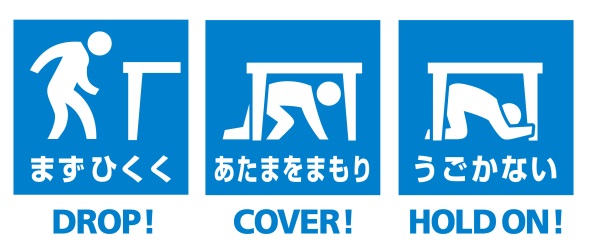 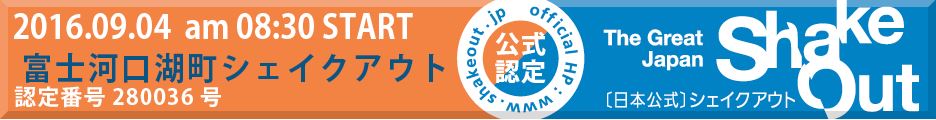 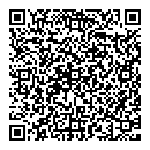 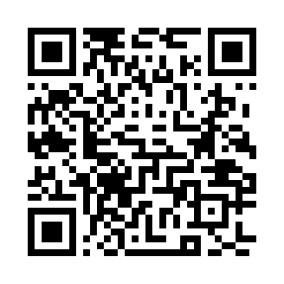 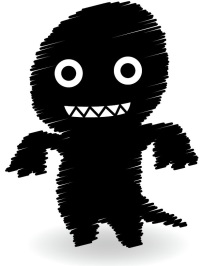 ◇事前参加登録申込書◇ 〔提出方法〕役場総務課または出張所へ、FAX（72－０９６９）、電話でも可お住まいの地区（必須）□ 船津　   □ 浅川　　 □ 小立　　  □ 大石　   □ 河口□ 勝山　　 □ 足和田　 □上九一色　 □町内在勤・在学参加形態（必須）□個人・家族　　 □学校・教育機関 　　□企業・団体・行政男女別人数（必須）男)　  　 　　    人　　　,　　　女)　　　　       人団体名（※個人・家族の場合は記入不要）代表者名／住所（訓練終了後、簡単なアンケートのお願いを送付させていただくため記入をお願いします。）住所　　　　　　　　　　　　　　　　　　　　　　　　　　　　氏名　　　　　　　　　　　　　　　　　　　　　　　　　　　　　　　　　　　　　　　　　　　　　　　　　　　　　　　　　　団体名等について、町ホームページ等への掲載希望（必須）□掲載してもよい　□掲載しない （※個人・家族の場合は記入不要）ほかに防災対策をする(予定含む)事があれば記入して下さい。